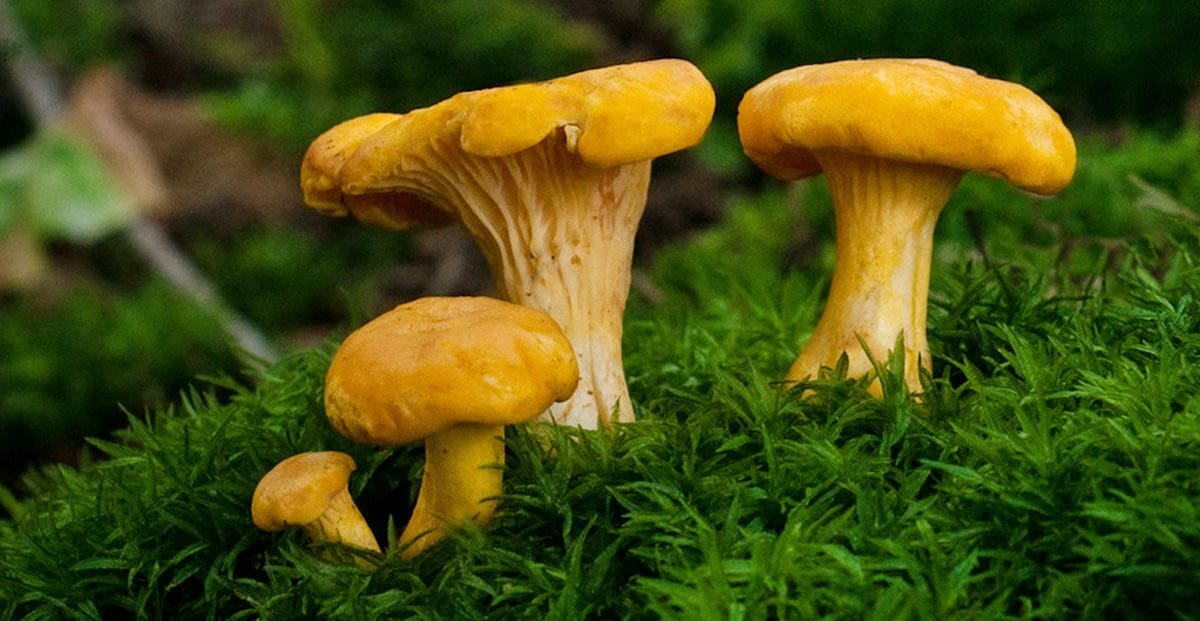 Грибы – традиционный пищевой продукт – любая    книга о русской кухне содержит множество закусок, первых и основных блюд, соусов и начинок для пирогов. Для приготовления блюд используются сырые, отварные, соленные, маринованные и сушеные грибы. Неповторимый вкус и аромат грибов, также как и пищевые достоинства обеспечивают их популярность не только в русской кухне.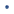 Но грибы скрываю много опасностей:-первая основная опасность грибов – из нескольких тысяч видов, произрастающих в наших лесах, не все являются съедобными. Для возникновения отравления достаточно небольшого кусочка гриба или только «грибного бульона».-вторая опасность лесных грибов связана с их биологической особенностью – они как губка впитывают в себя все из окружающей среды. Они способны концентрировать многие микроэлементы. Но если почва будет содержать более высокие концентрации кадмия или свинца, то они будут сконцентрированы грибами, которые становятся потенциально опасными для здоровья человека.-третья опасность лесных грибов связана с незнанием технологии приготовления условно съедобных грибов .И, наконец, четвертая опасность  – отсутствие общих санитарно-гигиенических навыков при обработке и заготовке грибов. Собранные грибы необходимо сразу же перебрать, удалить старые, червивые и поврежденные и поломанные грибы (которые не удается идентифицировать), тщательно очистить поверхность гриба от всех посторонних примесей. Обратить особое внимание на примеси земли - с ними могут попасть спорообразующие микроорганизмы, которые «оживут» при последующем консервировании грибов. Филиал ФБУЗ « Центр гигиены и Эпидемиологии в РО» в г. Зернограде